TESSA : Vers une formation appropriée des enseignant.e.s pour l'Afrique du 21ème siècle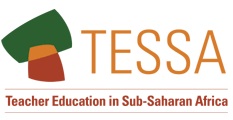 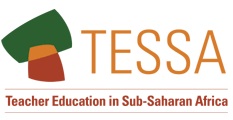 Résumé de la vidéo : La technologie au service de l'éducation - learning worldDans certaines écoles les quartiers pauvres de Nairobi, Kenya, l’assiduité scolaire peut être problématique et presque 50% des élèves arrêtent leurs études à 14 ans. Le projet Elimu montre que les tablettes numériques et des applications bien conçues peuvent redonner aux élèves le goût d’apprendre.« Elimu » signifie « éducation » en swahili et ce terme a été adopté pour nommer une application numérique destinée aux élèves. Les créateurs du projet et des logiciels souhaitaient motiver les élèves en leur permettant d’apprendre plus interactivement.Une des créatrices des applications montées sur les tablettes numériques affirme : « Aujourd’hui au lieu d’avoir des livres qui nous ennuient, nous avons des animations, des jeux, des chansons, des vidéos, des quiz pour que l’apprentissage devienne amusant, interactif et agréable. »Pour les enfants des quartiers les plus pauvres de Nairobi où ce projet est implanté, pouvoir aller à l’école est une véritable chance. Une des élèves, Marceline, 13 ans, se prépare à passer les examens finaux du primaire. Elle apprécie l’application Elimu beaucoup plus que les livres d’école. Elle la trouve motivante et stimulante. Une de ses remarques indique que l’application permettrait aux apprenant.e.s d’être plus autonomes.Selon la vidéo, les raisons du décrochage scolaire précoce au Kenya sont nombreuses. Le manque d’enseignants fait que les classes sont surchargées et confinées dans de petits espaces ; de ce fait, les élèves ont du mal à se concentrer. L’interactivité que permet l’application Elimu les aide à fixer leur attention. Et de plus, selon un enseignant :  « Les élèves, grâce aux tablettes, ont repris confiance en eux. Ils ont trouvé le courage de reprendre le chemin de l’école et ils ont amélioré leur comportement, leur assiduité, leurs résultats. Sur le plan éducatif, elles font énormément avancer les élèves. »Une de créatrice de l’application numérique pense que son utilisation devrait aller au-delà des disciplines scolaires traditionnelles et englober des thèmes les préparant à devenir des citoyens et dirigeants du 21ème siècle. 